Veckobrev vecka 8. 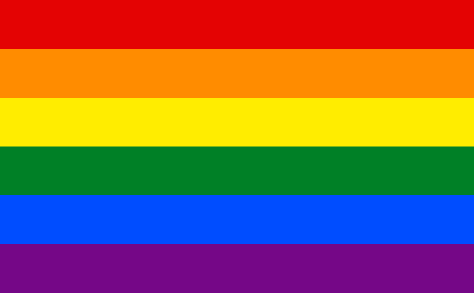 Den här veckan har vi startat upp vårt tema om kroppen i NO.  Vi har börjat med att gå igenom vad vi ska lära oss och tittat på människans ursprung. Vi har även repeterat djurcellen. Vi bifogar den nya pedagogiska profilen.Vi har avslutat kapitel 6 i matteboken. Vi märker att många av eleverna har svårt med kort division. Vi kommer att repetera detta mycket framöver, så det är inget att oroa sig för. Detta är relativt nytt för eleverna. Vi börjar arbeta med bråk (inget handgemäng). Pedagogisk planering kommer i nästa vecka.I SO håller vi på och avslutar området religion för den här gången. De kommer i nästa vecka att ha ett prov i området. På fredag får eleverna med sig inläsningsmaterial hem. Provet blir på torsdagen. I morgon, torsdag, har vi ett tema om HBTQ på skolan. Vi börjar klockan 8.20 i klassrummet och dagen slutar 13.45. Vi kommer att titta på filmer och diskutera innehållet. Det blir heta-stolen och fyra-hörn –övningar. Ni har fått ett mail från idrottsprofilen om vecka 9 och 10. Då ska eleverna samlas på skolan istället för på Sjövallen. De börjar 8.20 som vanligt.Läxor till nästa vecka:Onsdag: tabelltest.Torsdag: ReligionsprovFredag: Engelska glosor.Hälsningar Daniel och Christina